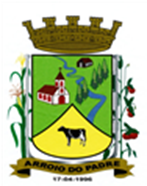 ESTADO DO RIO GRANDE DO SULMUNICÍPIO DE ARROIO DO PADREGABINETE DO PREFEITOÀ			Mensagem 105/2023.Câmara Municipal de VereadoresSenhor PresidenteSenhores VereadoresCom meus cumprimentos encaminho a este Poder Legislativo mais um projeto de lei. Submeto à apreciação de V.Exas. o projeto de lei 105/2023, que promove a adequação da Lei Orçamentária Anual com vistas a abertura de crédito especial para recebimento dos recursos oriundos da Lei Complementar n° 195, de 08 de julho de 2022, amplamente conhecida como Lei Paulo Gustavo-LPG. A Lei Complementar n° 195/2022 dispõe sobre o apoio financeiro da União aos Estados, ao Distrito Federal e aos Municípios, para execução das ações emergenciais destinados ao setor cultural a serem adotados em decorrência dos efeitos econômicos e sociais da pandemia da Covid-19. As ações a serem executadas com base nesta Lei Complementar e com os recursos financeiros recebidos será em regime de colaboração de forma descentralizada e participativa. Para as ações a serem executadas previstas na L.C. 195/2022, a União descentralizou ao Município de Arroio do Padre o valor de R$ 49.493,12 (quarenta e nove mil, quatrocentos e noventa e três reais e doze centavos) valor este a ser adicionado ao orçamento municipal vigente através do presente crédito adicional especial. Conforme dispõe o art.11 da Lei Complementar n° 195, de 2022 os municípios devem realizar a adequação orçamentária a Lei Orçamentária Anual (LOA) no prazo de 180 (cento e oitenta) dias contados da data da descentralização dos recursos pela União: Art.11, sob o risco dos mesmos serem remetidos aos respectivos Estados. Sendo o que havia para o momento, despeço-me na certeza de vosso apoio na aprovação do proposto com a brevidade possível. Atenciosamente.Arroio do Padre, 16 de outubro de 2023_____________________Rui Carlos PeterPrefeito MunicipalAo Sr.Juliano Hobuss BuchweitzPresidente da Câmara Municipal de VereadoresArroio do Padre/RSESTADO DO RIO GRANDE DO SULMUNICÍPIO DE ARROIO DO PADREGABINETE DO PREFEITOPROJETO DE LEI Nº 105, DE 16 DE OUTUBRO DE 2023.Autoriza o Município de Arroio do Padre a realizar abertura de Crédito Adicional Especial no Orçamento Municipal de 2023.Art. 1° Fica autorizado o Município de Arroio do Padre, Poder Executivo, a realizar abertura de Crédito Adicional Especial no Orçamento do Município para o exercício de 2023, no seguinte programa de trabalho e respectivas categorias econômicas e conforme as quantias indicadas:04 – Secretaria de Educação, Cultura, Esporte e Turismo07 – Setor de Atividades Culturais13 – Cultura392 – Difusão Cultural0407 – Patrimônio e Cultura2.423 – Desenvolvimento Cultural e Patrimonial3.3.50.43.00.00.00 – Subvenções Sociais. R$ 2.000,00 (dois mil reais)3.3.60.45.00.00.00 - Subvenções Econômicas. R$ 2.693,94 (dois mil, seiscentos e noventa e três reais e noventa e quatro centavos)3.3.90.31.00.00.00 – Premiações Culturais, Artísticas, Científicas, Desportivas e Outras. R$ 1.000,00 (um mil reais)3.3.90.36.00.00.00 – Outros Serviços de Terceiros – Pessoa Física. R$ 1.761,21 (um mil, setecentos e sessenta e um reais e vinte e um centavos)3.3.90.39.00.00.00 – Outros Serviços de Terceiros – Pessoa Jurídica. R$ 2.858,72 (dois mil, oitocentos e cinquenta e oito reais e setenta e dois centavos)3.3.90.48.00.00.00 – Outros Auxílios Financeiros a Pessoas Físicas. R$ 24.910,38 (vinte e quatro mil, novecentos e dez reais e trinta e oito centavos)Fonte de Recurso: 1.715.0000 - Transferências Destinadas ao Setor Cultural - LC nº 195/2022 – Art. 5º - Audiovisual3.3.90.36.00.00.00 – Outros Serviços de Terceiros – Pessoa Física. R$ 500,00 (quinhentos reais)3.3.90.39.00.00.00 – Outros Serviços de Terceiros – Pessoa Jurídica. R$ 213,44 (duzentos e treze reais e quarenta e quatro centavos)3.3.90.31.00.00.00 – Premiações Culturais, Artísticas, Científicas, Desportivas e Outras. R$ 9.036,97 (nove mil, trinta e seis reais e noventa e sete centavos)3.3.90.48.00.00.00 – Outros Auxílios Financeiros a Pessoas Físicas. R$ 4.518,46 (quatro mil, quinhentos e dezoito reais e quarenta e seis centavos)Fonte de Recurso: 1.716.0000 - Transferências Destinadas ao Setor cultural - LC nº 195/2022 – Art. 8º - Demais Setores da CulturaValor total do Crédito Adicional Especial: R$ 49.493,12 (quarenta e nove mil, quatrocentos e noventa e três reais e doze centavos)Art. 2° Servirão de cobertura para o Crédito Adicional Especial de que trata o art. 1° desta Lei, recursos financeiros provenientes do excesso de arrecadação verificado no exercício de 2023, na Fonte de Recurso: 1.715.0000 - Transferências Destinadas ao Setor Cultural - LC nº 195/2022 – Art. 5º - Audiovisual, no valor de R$ 35.224,25 (trinta e cinco mil, duzentos e vinte e quatro reais e vinte e cinco centavos), e na Fonte de Recurso: 1.716.0000 - Transferências Destinadas ao Setor cultural - LC nº 195/2022 – Art. 8º - Demais Setores da Cultura, no valor de R$ 14.268,87 (quatorze mil, duzentos e sessenta e oito reais e oitenta e sete centavos).Art. 3° Esta Lei entra em vigor na data de sua publicação.            Arroio do Padre, 16 de outubro de 2023.Visto técnico:Loutar PriebSecretário de Administração, Planejamento, Finanças, Gestão e Tributos.                         Rui Carlos PeterPrefeito Municipal